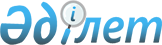 О признании утратившим силу постановления Правительства Республики Казахстан от 5 августа 2014 года № 906 "Об утверждении требований по безопасности объектов систем газоснабжения"Постановление Правительства Республики Казахстан от 27 марта 2018 года № 139.
      Правительство Республики Казахстан ПОСТАНОВЛЯЕТ:
      1. Признать утратившим силу постановление Правительства Республики Казахстан от 5 августа 2014 года № 906 "Об утверждении требований по безопасности объектов систем газоснабжения" (САПП Республики Казахстан, 2014 г., № 52-53, ст. 528).
      2. Настоящее постановление вводится в действие со дня его первого официального опубликования.
					© 2012. РГП на ПХВ «Институт законодательства и правовой информации Республики Казахстан» Министерства юстиции Республики Казахстан
				
      Премьер-Министр
Республики Казахстан 

Б. Сагинтаев
